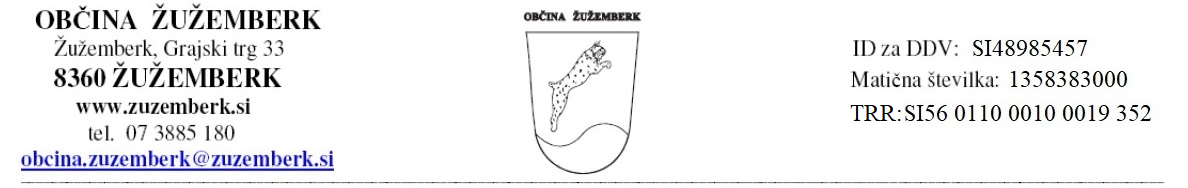 ZAHTEVA ZA IZDAJO MNENJA(Priloga 9 Pravilnika o podrobnejši vsebini dokumentacije in obrazcih, povezanih z graditvijo objektov (Uradni list RS št. 36/2018).ZAHTEVA ZA IZDAJO MNENJA(Priloga 9 Pravilnika o podrobnejši vsebini dokumentacije in obrazcih, povezanih z graditvijo objektov (Uradni list RS št. 36/2018).ZAHTEVA ZA IZDAJO MNENJA(Priloga 9 Pravilnika o podrobnejši vsebini dokumentacije in obrazcih, povezanih z graditvijo objektov (Uradni list RS št. 36/2018).INVESTITORINVESTITORINVESTITORINVESTITORINVESTITORINVESTITORime in priimek ali naziv družbeime in priimek ali naziv družbenaslov ali sedež družbenaslov ali sedež družbedavčna številkakontaktna osebatelefonska številkaelektronski naslovPOOBLAŠČENEC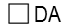 podatki se vpišejo kadar je imenovan pooblaščenecpodatki se vpišejo kadar je imenovan pooblaščenecpodatki se vpišejo kadar je imenovan pooblaščenecime in priimek ali naziv družbeime in priimek ali naziv družbenaslov ali sedež družbenaslov ali sedež družbetelefonska številkakontaktna osebaelektronski naslovNAVEDBA ORGANA, PRI KATEREM SE VLAGA ZAHTEVANAVEDBA ORGANA, PRI KATEREM SE VLAGA ZAHTEVANAVEDBA ORGANA, PRI KATEREM SE VLAGA ZAHTEVANAVEDBA ORGANA, PRI KATEREM SE VLAGA ZAHTEVANAVEDBA ORGANA, PRI KATEREM SE VLAGA ZAHTEVANAVEDBA ORGANA, PRI KATEREM SE VLAGA ZAHTEVAOBČINA ŽUŽEMBERKOBČINA ŽUŽEMBERKGRAJSKI TRG 33, 8360 ŽUŽEMBERKGRAJSKI TRG 33, 8360 ŽUŽEMBERKOSNOVNI PODATKI O GRADNJIOSNOVNI PODATKI O GRADNJIOSNOVNI PODATKI O GRADNJIOSNOVNI PODATKI O GRADNJIOSNOVNI PODATKI O GRADNJIOSNOVNI PODATKI O GRADNJInaziv gradnjevsebina zahteveobjekt z vplivi na okolje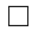 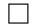 DApredhodna presoja vplivov na okolje###DAobjekt državnega pomenaDApredodločba###DAZEMLJIŠČA ZA GRADNJOZEMLJIŠČA ZA GRADNJOZEMLJIŠČA ZA GRADNJOZEMLJIŠČA ZA GRADNJOZEMLJIŠČA ZA GRADNJOZEMLJIŠČA ZA GRADNJOustrezno izpolni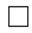 seznam zemljišč je v priloženi tabeliseznam zemljišč je v priloženi tabeliSEZNAM A: OBJEKTI IN UREDITVE POVRŠINSEZNAM A: OBJEKTI IN UREDITVE POVRŠINSEZNAM A: OBJEKTI IN UREDITVE POVRŠINSEZNAM A: OBJEKTI IN UREDITVE POVRŠINSEZNAM A: OBJEKTI IN UREDITVE POVRŠINSEZNAM A: OBJEKTI IN UREDITVE POVRŠINkatastrska občinaštevilka katastrske občineparc. št.SEZNAM B: POTEKI PRIKLJUČKOV NA GJISEZNAM B: POTEKI PRIKLJUČKOV NA GJISEZNAM B: POTEKI PRIKLJUČKOV NA GJISEZNAM B: POTEKI PRIKLJUČKOV NA GJISEZNAM B: POTEKI PRIKLJUČKOV NA GJISEZNAM B: POTEKI PRIKLJUČKOV NA GJIOSKRBA S PITNO VODOkatastrska občinaštevilka katastrske občineparc. št.ELEKTRIKAkatastrska občinaštevilka katastrske občineparc. št.PLINkatastrska občinaštevilka katastrske občineparc. št.TOPLOVODkatastrska občinaštevilka katastrske občineparc. št.DRUGA OSKRBA Z ENERGIJOkatastrska občinaštevilka katastrske občineparc. št.ODVAJANJE FEKALNIH VODAkatastrska občinaštevilka katastrske občineparc. št.ODVAJANJE METEORNIH VODAODVAJANJE METEORNIH VODAkatastrska občinaštevilka katastrske občineparc. št.DOSTOP DO JAVNE POTI ALI CESTEDOSTOP DO JAVNE POTI ALI CESTEkatastrska občinaštevilka katastrske občineparc. št.DRUGO (NAVEDI)katastrska občinaštevilka katastrske občineparc. št.SEZNAM C: PRESTAVITVE INFRASTRUKTURNIH OBJEKTOV SEZNAM C: PRESTAVITVE INFRASTRUKTURNIH OBJEKTOV SEZNAM C: PRESTAVITVE INFRASTRUKTURNIH OBJEKTOV SEZNAM C: PRESTAVITVE INFRASTRUKTURNIH OBJEKTOV SEZNAM C: PRESTAVITVE INFRASTRUKTURNIH OBJEKTOV SEZNAM C: PRESTAVITVE INFRASTRUKTURNIH OBJEKTOV vrsta infrastrukturekatastrska občinaštevilka katastrske občineparc. št.SEZNAM D: OBMOČJE GRADBIŠČA IZVEN SEZNAMA ASEZNAM D: OBMOČJE GRADBIŠČA IZVEN SEZNAMA ASEZNAM D: OBMOČJE GRADBIŠČA IZVEN SEZNAMA ASEZNAM D: OBMOČJE GRADBIŠČA IZVEN SEZNAMA ASEZNAM D: OBMOČJE GRADBIŠČA IZVEN SEZNAMA ASEZNAM D: OBMOČJE GRADBIŠČA IZVEN SEZNAMA Akatastrska občinaštevilka katastrske občineparc. št.SEZNAM E: ZEMLJIŠČA ZA DRUGE UREDITVESEZNAM E: ZEMLJIŠČA ZA DRUGE UREDITVESEZNAM E: ZEMLJIŠČA ZA DRUGE UREDITVESEZNAM E: ZEMLJIŠČA ZA DRUGE UREDITVESEZNAM E: ZEMLJIŠČA ZA DRUGE UREDITVESEZNAM E: ZEMLJIŠČA ZA DRUGE UREDITVEkatastrska občinaštevilka katastrske občineparc. št.DOKUMENTACIJADOKUMENTACIJADOKUMENTACIJADOKUMENTACIJADOKUMENTACIJADOKUMENTACIJAvrsta dokumentacije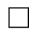 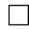 DGD (projektna dokumentacija za pridobivanje mnenj in gradbenega dovoljenja)DGD (projektna dokumentacija za pridobivanje mnenj in gradbenega dovoljenja)DGD (projektna dokumentacija za pridobivanje mnenj in gradbenega dovoljenja)DGD (projektna dokumentacija za pridobivanje mnenj in gradbenega dovoljenja)###DNZO (dokumentacija za pridobitev gradbenega dovoljenja za nezahtevne objekte)DNZO (dokumentacija za pridobitev gradbenega dovoljenja za nezahtevne objekte)DNZO (dokumentacija za pridobitev gradbenega dovoljenja za nezahtevne objekte)DNZO (dokumentacija za pridobitev gradbenega dovoljenja za nezahtevne objekte)DSN (dokumentacija za pridobitev gradbenega dovoljenja za spremembo namembnosti)DSN (dokumentacija za pridobitev gradbenega dovoljenja za spremembo namembnosti)DSN (dokumentacija za pridobitev gradbenega dovoljenja za spremembo namembnosti)DSN (dokumentacija za pridobitev gradbenega dovoljenja za spremembo namembnosti)PODATKI O PROJEKTNI DOKUMENTACIJIPODATKI O PROJEKTNI DOKUMENTACIJIPODATKI O PROJEKTNI DOKUMENTACIJIPODATKI O PROJEKTNI DOKUMENTACIJIPODATKI O PROJEKTNI DOKUMENTACIJIPODATKI O PROJEKTNI DOKUMENTACIJIpodatki se vpišejo če dokumentacijo izdela projektantpodatki se vpišejo če dokumentacijo izdela projektantštevilka projektadatum izdelaveprojektant (naziv družbe)PREDHODNA PRESOJA VPLIVOV NA OKOLJEPREDHODNA PRESOJA VPLIVOV NA OKOLJEPREDHODNA PRESOJA VPLIVOV NA OKOLJEPREDHODNA PRESOJA VPLIVOV NA OKOLJEPREDHODNA PRESOJA VPLIVOV NA OKOLJEPREDHODNA PRESOJA VPLIVOV NA OKOLJEpodatki se vpišejo če gre za objekt z vplivi na okolje in če je bil izveden predhodni postopek v skladu z zakonom, ki ureja varstvo okoljapodatki se vpišejo če gre za objekt z vplivi na okolje in če je bil izveden predhodni postopek v skladu z zakonom, ki ureja varstvo okoljapodatki se vpišejo če gre za objekt z vplivi na okolje in če je bil izveden predhodni postopek v skladu z zakonom, ki ureja varstvo okoljapodatki se vpišejo če gre za objekt z vplivi na okolje in če je bil izveden predhodni postopek v skladu z zakonom, ki ureja varstvo okoljapodatki se vpišejo če gre za objekt z vplivi na okolje in če je bil izveden predhodni postopek v skladu z zakonom, ki ureja varstvo okoljapodatki se vpišejo če gre za objekt z vplivi na okolje in če je bil izveden predhodni postopek v skladu z zakonom, ki ureja varstvo okoljaštevilka sklepaštevilka sklepadatum sklepaPOROČILO O VPLIVIH NA OKOLJE (PVO)POROČILO O VPLIVIH NA OKOLJE (PVO)POROČILO O VPLIVIH NA OKOLJE (PVO)POROČILO O VPLIVIH NA OKOLJE (PVO)POROČILO O VPLIVIH NA OKOLJE (PVO)POROČILO O VPLIVIH NA OKOLJE (PVO)podatki se vpišejo kadar gre za objekt z vplivi na okoljepodatki se vpišejo kadar gre za objekt z vplivi na okoljepodatki se vpišejo kadar gre za objekt z vplivi na okolještevilka poročilaštevilka poročiladatum izdelave poročiladatum izdelave poročilaizdelovalec poročilaizdelovalec poročilaPODATKI O IZDANI PREDODLOČBIPODATKI O IZDANI PREDODLOČBIPODATKI O IZDANI PREDODLOČBINEpodatki se vpišejo, če je bila investitorju izdana predodločbapodatki se vpišejo, če je bila investitorju izdana predodločbapodatki se vpišejo, če je bila investitorju izdana predodločbanavedba organanavedba organaštevilka predodločbeštevilka predodločbedatum predodločbedatum predodločbepravnomočnostPRIDOBLJENI PROJEKTNI POGOJIPRIDOBLJENI PROJEKTNI POGOJIPRIDOBLJENI PROJEKTNI POGOJIvpišejo se podatki za vse pridobljene projektne pogojevpišejo se podatki za vse pridobljene projektne pogojevpišejo se podatki za vse pridobljene projektne pogojenavedba mnenjedajalcanavedba mnenjedajalcaštevilka projektnih pogojevdatum projektnih pogojevSKLADNOST S PROSTORSKIMI AKTISKLADNOST S PROSTORSKIMI AKTISKLADNOST S PROSTORSKIMI AKTIOBČINAVAROVANA OBMOČJAVAROVANA OBMOČJAVAROVANA OBMOČJAVAROVANA OBMOČJAVAROVANA OBMOČJAVAROVANA OBMOČJAVARSTVO KULTURNE DEDIŠČINEVARSTVO KULTURNE DEDIŠČINEVARSTVO NARAVEVARSTVO VODAVARSTVO GOZDOVRIBIŠKI OKOLIŠOBMOČJE MEJNEGA PREHODAVAROVALNI PASOVI INFRASTRUKTUREVAROVALNI PASOVI INFRASTRUKTUREVAROVALNI PASOVI INFRASTRUKTUREVAROVALNI PASOVI INFRASTRUKTUREVAROVALNI PASOVI INFRASTRUKTUREVAROVALNI PASOVI INFRASTRUKTUREVODOVODELEKTRIKAPLINTOPLOVODFEKALNE VODEMETEORNE VODETELEFONIJAKABELSKA TVJAVNE CESTEŽELEZNICEPRIKLJUČEVANJE NA INFRASTRUKTUROPRIKLJUČEVANJE NA INFRASTRUKTUROPRIKLJUČEVANJE NA INFRASTRUKTUROPRIKLJUČEVANJE NA INFRASTRUKTUROPRIKLJUČEVANJE NA INFRASTRUKTUROPRIKLJUČEVANJE NA INFRASTRUKTUROVODOVODELEKTRIKAPLINTOPLOVODFEKALNE VODEMETEORNE VODEDOSTOPDRUGA MNENJADRUGA MNENJADRUGA MNENJADRUGA MNENJADRUGA MNENJADRUGA MNENJAJEDRSKA VARNOST SEVALNA VARNOST KMETIJSKO GOSPODARSTVOVETERINA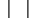 OBRAMBAMETEOROLOŠKA DEJAVNOST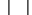 PODATKI O VODNI PRAVICINavedejo se podatki o vodni pravici, če je bila pridobljena.Navedejo se podatki o vodni pravici, če je bila pridobljena.številka datum izdajePo potrebi dodaj vrstice.PODATKI O VODNIH ZEMLJIŠČIH ZARADI USTANOVITEV STVARNE SLUŽNOSTIPODATKI O VODNIH ZEMLJIŠČIH ZARADI USTANOVITEV STVARNE SLUŽNOSTIPODATKI O VODNIH ZEMLJIŠČIH ZARADI USTANOVITEV STVARNE SLUŽNOSTIPODATKI O VODNIH ZEMLJIŠČIH ZARADI USTANOVITEV STVARNE SLUŽNOSTIPODATKI O VODNIH ZEMLJIŠČIH ZARADI USTANOVITEV STVARNE SLUŽNOSTIPodatki se navedejo, če se poseg načrtuje na vodnih ali priobalnih zemljiščih v lasti države.Podatki se navedejo, če se poseg načrtuje na vodnih ali priobalnih zemljiščih v lasti države.katastrska občinaštevilka katastrske občineparc. št.Po potrebi dodaj vrstice.služnostni upravičenecmatična številkadavčna številkazakoniti zastopnikNa podlagi navedenih podatkov vas prosim za mnenje, ali je priložena dokumentacija skladna s predpisi iz vaše pristojnosti 
ali pogoji iz predodločbe ter za določitev morebitnih pogojev za izvedbo gradnje in uporabo objekta.Na podlagi navedenih podatkov vas prosim za mnenje, ali je priložena dokumentacija skladna s predpisi iz vaše pristojnosti 
ali pogoji iz predodločbe ter za določitev morebitnih pogojev za izvedbo gradnje in uporabo objekta.Na podlagi navedenih podatkov vas prosim za mnenje, ali je priložena dokumentacija skladna s predpisi iz vaše pristojnosti 
ali pogoji iz predodločbe ter za določitev morebitnih pogojev za izvedbo gradnje in uporabo objekta.Na podlagi navedenih podatkov vas prosim za mnenje, ali je priložena dokumentacija skladna s predpisi iz vaše pristojnosti 
ali pogoji iz predodločbe ter za določitev morebitnih pogojev za izvedbo gradnje in uporabo objekta.Na podlagi navedenih podatkov vas prosim za mnenje, ali je priložena dokumentacija skladna s predpisi iz vaše pristojnosti 
ali pogoji iz predodločbe ter za določitev morebitnih pogojev za izvedbo gradnje in uporabo objekta.Na podlagi navedenih podatkov vas prosim za mnenje, ali je priložena dokumentacija skladna s predpisi iz vaše pristojnosti 
ali pogoji iz predodločbe ter za določitev morebitnih pogojev za izvedbo gradnje in uporabo objekta.datum:podpis vložnikaPRILOGEPRILOGEPRILOGEPRILOGEPRILOGEPRILOGEustrezno označi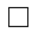 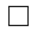 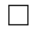 Pooblastilo (če zahteve ne vlaga investitor)Pooblastilo (če zahteve ne vlaga investitor)###Tabela zemljišč (če zemljišča niso navedena v obrazcu)Tabela zemljišč (če zemljišča niso navedena v obrazcu)Tabela zemljišč (če zemljišča niso navedena v obrazcu)###Projektna dokumentacija za pridobitev mnenj in gradbenega dovoljenja - DGD (če gre za zahteven ali manj zahteven objekt)Projektna dokumentacija za pridobitev mnenj in gradbenega dovoljenja - DGD (če gre za zahteven ali manj zahteven objekt)Projektna dokumentacija za pridobitev mnenj in gradbenega dovoljenja - DGD (če gre za zahteven ali manj zahteven objekt)Projektna dokumentacija za pridobitev mnenj in gradbenega dovoljenja - DGD (če gre za zahteven ali manj zahteven objekt)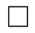 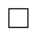 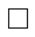 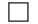 Dokumentacija za pridobitev gradbenega dovoljenja za nezahtevne objekte - DNZODokumentacija za pridobitev gradbenega dovoljenja za nezahtevne objekte - DNZODokumentacija za pridobitev gradbenega dovoljenja za nezahtevne objekte - DNZODokumentacija za pridobitev gradbenega dovoljenja za nezahtevne objekte - DNZO###Dokumentacija za pridobitev gradbenega dovoljenja za spremembo namembnosti - DSNDokumentacija za pridobitev gradbenega dovoljenja za spremembo namembnosti - DSNDokumentacija za pridobitev gradbenega dovoljenja za spremembo namembnosti - DSNDokumentacija za pridobitev gradbenega dovoljenja za spremembo namembnosti - DSN###Poročilo o vplivih na okolje (če gre za objekt z vplivi na okolje)Poročilo o vplivih na okolje (če gre za objekt z vplivi na okolje)Poročilo o vplivih na okolje (če gre za objekt z vplivi na okolje)###Projektni pogoji###Predodločba (če je bila izdana)Predodločba (če je bila izdana)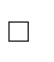 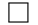 Priloga 1 Vloge za izdajo vodnega soglasja določene na spletni strani Direkcije RS za vode, 
če se poseg načrtuje na vodnih ali priobalnih zemljiščih v lasti državePriloga 1 Vloge za izdajo vodnega soglasja določene na spletni strani Direkcije RS za vode, 
če se poseg načrtuje na vodnih ali priobalnih zemljiščih v lasti državePriloga 1 Vloge za izdajo vodnega soglasja določene na spletni strani Direkcije RS za vode, 
če se poseg načrtuje na vodnih ali priobalnih zemljiščih v lasti državePriloga 1 Vloge za izdajo vodnega soglasja določene na spletni strani Direkcije RS za vode, 
če se poseg načrtuje na vodnih ali priobalnih zemljiščih v lasti države###Druge priloge (navesti katere):Druge priloge (navesti katere):